Правила пожарной безопасности при эксплуатации печного отопления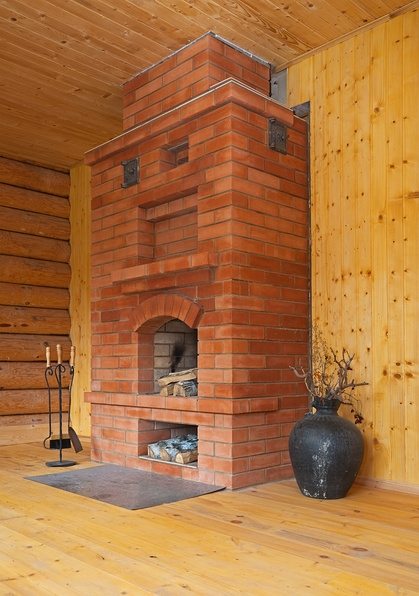 Правила безопасности при эксплуатации печного отопления:Очищайте дымоход от сажи перед началом отопительного     сезона;Мебель должна находиться не менее чем в полутора метрах от печи;Прекращайте топку не менее чем за 2 часа до сна;В сильные холода лучше топить печь несколько раз в день по полтора часа;Перед топкой должен быть металлический лист размером 50*70см; Золу, шлак, уголь залейте водой и удалите в специально             отведенное место;Печь не должна иметь трещин и щелей.Запрещается:Ни в коем случае не используйте при растопке горючие жидкости;Не следует сушить одежду и другие вещи на печи;Запрещено топить печь с открытыми дверцами;Не оставляйте без присмотра топящуюся печь;Не позволяйте детям самостоятельно растапливать печь.Главный способ защиты от пожара – соблюдение правил пожарной безопасности. Простая аккуратность в обращении с огнем и бытовая культура жителей могут защитить от пожара лучше, чем профессиональная пожарная команда, которая может потушить, но не предотвратить пожар.ОНД и ПР по Богородскому городскому округу УНД и ПР ГУ МЧС России по Московской области